Seznam potrebščin za 4. razred OŠ Trebnje v šol. letu 2018/19Učbeniki – dobijo v šoli iz učbeniškega skladaDelovni zvezki – kupijo staršiPotrebščine Starši učencev podružnične šole Dobrnič se boste o nabavi likovnega materiala dogovorili z učiteljico na prvem roditeljskem sestanku v šolskem letu 2018/2019, zato likovnih potrebščin ne kupujte.Neobvezni izbirni predmet - gradivo kupite samo, če bo vaš otrok obiskoval neobvezni izbirni predmetM. Blažič, G. Kos et al.: RADOVEDNIH PET 4, berilo, založba ROKUS-KLETTEAN: 3831075925748J. Skela et al.: MY SAILS 1, NEW, učbenik za angleščino, založba PIVECEAN: 9789612303358H. Verdev, J. M. Razpotnik: RADOVEDNIH PET 4, učbenik za družbo, založba ROKUS-KLETTEAN: 9789612713300A. Štucin, M. Grašič Slevec, P. Mežnar: RADOVEDNIH PET 4, učbenik za naravoslovje in tehniko, založba ROKUS-KLETTEAN: 9789612713201RADOVEDNIH PET 4,  KOMPLET C  - samostojni delovni zvezki za slovenščino, matematiko in glasbeno umetnost + koda, NOVO 2018, založba ROKUS-KLETTEAN: 3831075928374J. Skela et al.: MY SAILS 1, NEW, delovni zvezek za angleščino, založba PIVECEAN: 9789612303365TOPOGRAFSKI IN NEMI ZEMLJEVID SLOVENIJE 1:475 000  ali 1:500 000(plastificiran, s flomastrom in gobico)Florjančič, Zajc: GRADIVO: NARAVOSLOVJE IN TEHNIKA 4, navodila in praktično gradivo za ustvarjanje, založba IZOTECHEAN: 9789616740241Količina    Naziv    Naziv11ZVEZEK, mali B5+, črtasti 11 mmZVEZEK, mali B5+, črtasti 11 mm66ZVEZEK, veliki A4, črtasti ZVEZEK, veliki A4, črtasti 22ZVEZEK, veliki A4, visoki karo ZVEZEK, veliki A4, visoki karo 11NALIVNO PERO in VLOŽKI ZA NALIVNO PERONALIVNO PERO in VLOŽKI ZA NALIVNO PERO11BRISALNIK ČRNILABRISALNIK ČRNILA11KEMIČNI SVINČNIK, moderKEMIČNI SVINČNIK, moder11KEMIČNI SVINČNIK, rdečKEMIČNI SVINČNIK, rdeč11LESENE BARVICELESENE BARVICE11FLOMASTRIFLOMASTRI22SVINČNIK, trdota HBSVINČNIK, trdota HB11RADIRKARADIRKA11ŠILČEKŠILČEK11MAPA A4 z elastiko, plastificiranaMAPA A4 z elastiko, plastificirana11RAVNILO NOMA 5, velika šablonaRAVNILO NOMA 5, velika šablona11RAVNILO GEOTRIKOTNIKRAVNILO GEOTRIKOTNIK11ŠESTILO, kakovostno, kovinskoŠESTILO, kakovostno, kovinsko11ŠOLSKI NAHRBTNIKŠOLSKI NAHRBTNIK11PERESNICAPERESNICA11ŠOLSKI COPATIŠOLSKI COPATI11VREČKA ZA COPATEVREČKA ZA COPATE11KOMPLET ŠPORTNE OPREME (športne hlače, majica, športni copati)KOMPLET ŠPORTNE OPREME (športne hlače, majica, športni copati)Likovne potrebščineLikovne potrebščine11KOLAŽ PAPIR, velikost A4, 24-barvniKOLAŽ PAPIR, velikost A4, 24-barvni11BLOK ZA LIKOVNO VZGOJO, velikost A3, 30-listni RADEČEBLOK ZA LIKOVNO VZGOJO, velikost A3, 30-listni RADEČE11TEMPERA BARVICETEMPERA BARVICE11TEMPERA BARVA AERO, pos., bela 110, 42 mlTEMPERA BARVA AERO, pos., bela 110, 42 ml11TEMPERA BARVA AERO, pos., rumena 200, 42 mlTEMPERA BARVA AERO, pos., rumena 200, 42 ml11TEMPERA BARVA AERO, pos., karmin rdeča 401, 42 mlTEMPERA BARVA AERO, pos., karmin rdeča 401, 42 ml11TEMPERA BARVA AERO, pos., cyan modra 703, 42 mlTEMPERA BARVA AERO, pos., cyan modra 703, 42 ml11SINTETIČNI ČOPIČ, ploščati št. 14SINTETIČNI ČOPIČ, ploščati št. 1411MODELIRNA MASA, 500 g, rjavaMODELIRNA MASA, 500 g, rjava11VOŠČENE BARVICEVOŠČENE BARVICE11RISALNO OGLJERISALNO OGLJE11ČRNI TUŠČRNI TUŠ11ŠKARJEŠKARJE11LEPILO za papirLEPILO za papir11LEPILO MEKOL, 130 gLEPILO MEKOL, 130 g11SAMOLEPILNI TRAK, 15 mm x 33 mSAMOLEPILNI TRAK, 15 mm x 33 mA. Retelj: PRIMA 1, delovni zvezek za nemščino, prenova 2017, založba DZS-EPCEAN: 9789610208693Papotnik, Puncer, Slukan, Virtič: TEHNIKA 1, delovno gradivo z navodili za izbirni predmet Tehnika, IZOTECH    EAN: 9789616740319    1ZVEZEK, veliki A4, črtasti    Nemščina 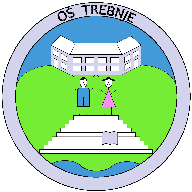 